Guía de autoaprendizaje N°1 Inglés 2° Básico NAME:_....................................................... 2° Básico……….   DATE……………………I.-  Listen the classroom object, repeat it and color it.Escuchar el objeto de la clase, repetirlo y colorearlo. II.- Listen the name of the members of the family, cut the images and past it.Escucha  los nombres de los miembros de la familia, recortar la imagen y pegar donde corresponda. 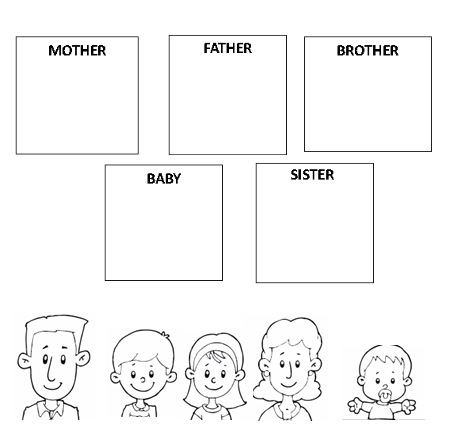 III.-  Listen the vocabulary and match with the correct alternative.Escucha el vocabulario y une con la alternativa correcta. 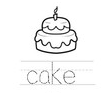 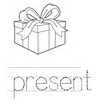 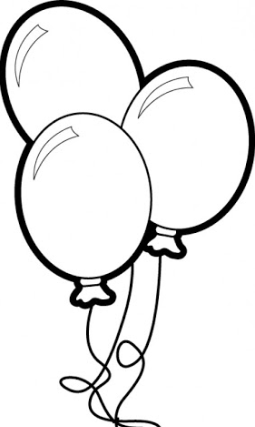 Vocabulario: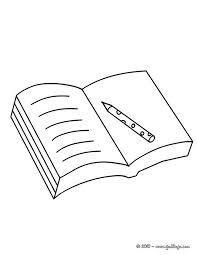 The notebook is color blue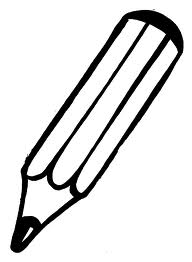 The pencil is color orange 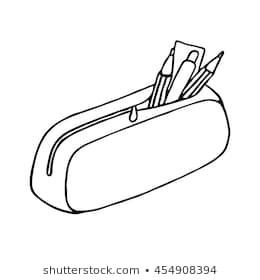 The pecilcase is color yellow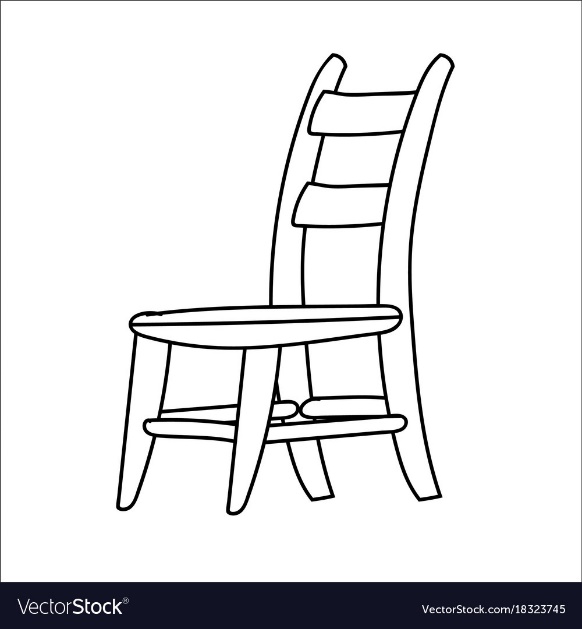 The chair is color redObjetos de la claseFamilia Happy birthdayNotebook: cuadernoFather: padreCake: pastelPencil: lapizMother: madreBallons: globosPencilcase:  estucheBrother: hermanoPresent: regaloChair: sillaSister: hermanaBaby:  bebe 